   大安市老城区综合提升改造建设项目树木移植、砍伐   实施方案大安市中诚工程咨询有限公司2022年2月项目名称：大安市老城区综合提升改造建设项目树木移植、砍伐编制单位：大安市中诚工程咨询公司资格等级：乙级资格证书：91220882782615498U-18ZYY18经    理：王成总工程师：刘春霞项目负责人：宋宝红项目审核人：刘春霞编制人员：宋宝红   国家咨询工程师（投资）龙云兰   国家咨询工程师（投资）于东胜   国家咨询工程师（投资）邱维民   国家咨询工程师（投资）刘春霞   国家咨询工程师（投资）项目协作单位参加人员孟祥甫 蔡岩 李世光目  录第一章总论	31.1项目提要	31.2设计依据	4第二章	项目建设条件分析	61自然概况	62.2项目建设条件	9第三章	项目建设必要性、原则与目标	113.1项目建设必要性	113.2项目建设原则	113.3项目建设目标	12第四章	建设方案	134.1技术路线	134.2技术方案	13第五章投资概算	235.1编制范围	235.2编制依据	235.3概算总投资	245.4资金筹措	24附表：附图：附件：第一章  总论1.1项目提要大安市老城区综合提升改造项目，将人民路长白街、嫩江街等原有三块板街路改造成一块板，因此，需要移栽和砍伐一批绿化树木。1.1.1项目名称大安市老城区综合提升改造建设项目树木移植、砍伐1.1.2项目建设单位　　　大安市普惠投资建设有限公司1.1.3项目建设地点大安市区，人民路、长白街等10条街路。1.1.4项目建设目标保证拓宽改造工程顺利进行的同时，减少对原有绿化的破坏，最大可能提高原来生态的使用效益，保持生态环境的平衡，减少不必要的浪费。1.1.5项目主要建设内容及规模主要建设内容：本项目包括移栽和砍伐树木，涉及树木4501株；其中有移植值3603株，无移植价值898株；清理灌木11296平方米。1.1.6项目建设期及实施进度项目建设期为2022年3月至2024年4月。2022年3月编制实施方案；2022年3月15日至4月末前完成移植工程；2022年4月至2024年4月养护期；2024年5月末竣工验收。 1.2设计依据《城市绿化条例》；《园林绿化工程项目规范》(GB55014-2021 )；《园林绿化工程施工及验收标准》(CJJ82-2012 )； 《城市管理工作联席会议办公室文件》吉建城联{2022}3号；大安市老城区综合提升改造项目设计图纸；有关绿化现场调查和测绘资料；相关部门批复文件。现地调查资料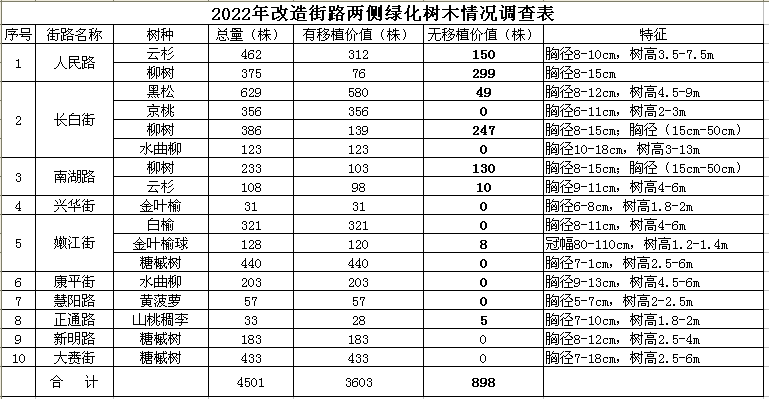 第二章项目建设条件分析2.1自然概况2.1.1地理位置 　大安市位于吉林省西北部，白城市东部，地处松嫩平原、科尔沁草原，嫩江、洮儿河右岸，位于东经123°09′——124°22′，北纬44°57′——45°46′之间。东与黑龙江省肇源县隔江相望；西与洮南市、通榆县接壤；南与松原市前郭尔罗斯蒙古族自治县、乾安县为邻；北与镇赉县以洮儿河为界。大安市是长白铁路、通让铁路和图乌公路的交汇点，境内大安港是吉林省唯一通海的最大内河港口。　　大安市幅员面积4879平方公里，全市辖5个街道，10个镇，8个乡，12个社区，223个村，615个自然屯，总人口42.02万人。　　大安市位于吉林省西北部，地处松嫩平原腹地。大安市距长春、哈尔滨、齐齐哈尔、大庆等城市较近，借助铁、公、水路联运，经济辐射可达吉林省中西部地区，黑龙江省嫩江地区，辽宁省西北部地区和内蒙古东部地区。大安市处在嫩江流域中心城市和吉林省对外开放的前沿位置上，是联结东北三省一区及中、俄、日三国的交通枢纽和商品集散地。全市东西长95km，南北宽90km，总面积为4879平方公里。大安市东与黑龙江省肇源县隔江相望，西与洮南市、通榆县接壤，南与松原市相邻，北与镇赉县以洮儿河为界。大安市中心城区座落在嫩江右岸，依江而建，环境优美。酒店、歌舞厅、影剧院等设施一应俱全。自然风光独特，美在原始、贵在自然的原始景观为世人所瞩目。千古有名月亮湖，状如满月，美若嫦娥，烟波浩渺，渔乡风情，余韵绵绵。美在天然的嫩江湾，登高远眺，水流平缓、沙滩平坦，江桥飞架、白帆点点的嫩江风光一览无余；贵在原始的东沟狩猎场，人和动物的亲和让人留连忘返。五间房水岛乐园绿荫一片、风光秀丽，园内小桥流水，轻舟漫舞，景色宜人。再加之殷商时期的汉书遗址、辽金时期的半山遗址，元朝的镇国公陵墓，清朝的公主陵，大安已成为吉林省西部的旅游胜地。2.1.2地形地貌　　大安市处于吉林省西部县市对外开放的前沿位置；吉林中部创新转型核心区和西部生态经济区的重要链接点；是中蒙大通道（蒙古国乔巴山—中国阿尔山—白城—长春—珲春的中蒙铁路运输大通道）、珲乌大通道上的重要节点城市。大安市境内地貌类型可分为台地（一级阶地）、平川、沙丘、低洼地4种类型，其中，平川地占总面积的26.5%，低平地（洼地）占48.8%，台地占15%，沙丘地占9.7%。台地主要分布在东部地区，呈弧形隆起地带，起伏较大；平川地主要分布在中部各乡镇，呈波状起伏，其间有少量固定沙丘，多呈漫岗漫川地；沙丘地主要分布在西部各乡镇，其间多为半固定沙丘，沙丘间是大片低平地；低洼地主要分布在洮儿河南岸和霍林河流域各乡镇，其间也分布有少量沙丘。2.1.3气候气象　　大安市属北温带季风气候区。常年主导风向以西南风为主，冬季多为西北风，春季干旱多风，平均风速4.4米/秒，夏季炎热，降雨集中，秋季凉爽宜人，冬季漫长寒冷。春秋两季短，冬季长，年温差大。全年日照时数3014小时，光照充足，年平均气温4.3℃，极端最高气温38.0℃，极端最低气温-35.2℃，无霜期137天；年平均降雨量413.7毫米，年平均蒸发量1749.0毫米；湿度变化，春季小，夏秋季大，冬季小，全天早晚湿度大，中午最小。2.1.4水文条件　　大安市境内较大的河流有嫩江、洮儿河、霍林河，均属松花江水系。嫩江由月亮泡镇入境南流，境内流长62.5km；洮儿河由原六合乡庆有村入境，境内流长147km；霍林河由西向东，分南北两股入境，境内流长120.5km。　　境内有泡沼42处，面积409.7平方公里，其中万亩以上的有10处，面积330.64平方公里，占泡沼总面积的80.8%；千亩以上的不足万亩的31处，占总面积的19.1%；千亩以下的1处。2.2项目建设条件项目施工范围内，自然地势为东高西低，北高南低。道路两 侧主要为住宅小区及办公和商业场所。有地下、地上输配水、热力、电力、联 通、电信、移动、燃气、路灯管线等。 需要移植树木的选择标准为：植株健壮、无病虫害、无明显机械 损伤、生长正常的树木，应是具有较好观赏面、主尖完好、主干通直、 树冠丰满、分枝均匀、美观、整齐、根系发达、能够保证土球完整的 树木，要具备起重及运输机械等设备能正常工作的现场条件，便于起 挖、吊运的树木。一是长白街绿化带内的黑松、京桃部分有移栽价值；二是嫩江街内的糖槭树大部分有病虫害（天牛虫害）；三是柳树属速生阔叶树，并且树龄偏高，树池在一米左右，距建筑物较近，地上地下管线交叉缠绕，多数掉皮和烂心，不建议移栽，有移栽价值的只占少数；四是正通路、康平街和慧阳路等街路如不埋地下管线不需移栽。是否有移栽价值及能否移栽，应由园林、林业专家进行鉴定，并且向省风景园林协会邀请专家组进行评估鉴定，广泛征求公众意见。 （1）人民路  ：柳树375棵，云杉462棵 。树木都是《城市绿化条例》规定允许移栽的乔木，没有百年以上树龄的树木和稀有、珍贵树木，也没有具有历史价值或者重要 纪念意义的树木。（2）长白街 ：黑松629棵；京桃356棵；水曲柳123；柳树386棵。（3）南湖路 ：柳树233棵；云杉树108棵。（4）兴华街 ：金叶榆树31棵均可移栽。（5）嫩江街 ：白榆树321棵；金叶榆球128棵；糖槭树440棵。（6）康平街：水曲柳树203棵均可移栽。（7）慧阳路：黄菠萝树57棵均可移栽。（8）正通路：山桃稠李33棵。（9）新明路：糖槭树183棵，均可移栽。（10）大赉街：糖槭树433株，均可移栽。都是《城市绿化条例》规定允许移栽的乔木总量4501棵，其中可移栽的3603棵，不可移栽的898棵。第三章 项目建设必要性、原则与目标3.1项目建设必要性（1）	项目的建设是进一步完善城市功能、加快建设旅游业的需 要；是改善交通运输条件，缓解路网交通压力的需要；是推动吉林省“一主、六双”产业布局的关键区域建设，满足吉林省一主六双产业空间布周规划的需求；是推动国家城乡融合发展试验区工作的需要；可以满足大安市未来城市建设和发展规划的需要；本项目的建设，符合国家和吉林省、白城市的政策，符合大安市城市总体规划，对发挥区域优势，发展特色经济，促进大安市经济发展具有十分重要意义，项目建设是必要的。 （2）道路拓宽改造势必会对沿线的生态环境和植被资源产生一定影响，为减少对原有绿化的破坏，最大可能提高原来生态的使用效益，保持生态环境的平衡，减少不必要的浪费，需要研究确定对树木最科学最优化的保护路径。3.2项目建设原则（1）精准定位，实地勘察、测量、设计、统一规划的原则；（2）坚持适地移栽、合理利用、生态环保、美观实用的设计原则；（3）适法适栽原则。依据树种的生长特性、树体的生长发育状态、树木栽植时期以及栽植地点的环境条件等，确定起挖、运输、栽植、养护等方案。（4）坚持执行国家、省有关法规、政策、技术规程、各管理办法 的原则；（5）坚持以科技为依托，提高科技含量，完善工程管理程序和机制，建设高标准工程的原则；（6）坚持生态优先，生态、经济和社会效益相结合的原则。3.3项目建设目标通过项目建设，移栽树木3603株；栽植工程植物养护期24个月。移植当年成活率为80%，3年后保存率应达到75%以上（不可抗力除外）。第四章建设方案4.1技术路线移栽树木定点测量并调查树木现状——确定移栽位置及移植时间——制定移植措施——精心养护。4.2技术方案4.2.1移植栽树木范围大安市人民路等10条街路及嫩江湾湿地公园。4.2.2移栽树木定点测量对需要移栽的乔木3603株，进行定点测量，记录树木现状，并进行编号，移栽前施工单位要在树干南侧做出明显标识，标明树木的阴、阳面及出土线。 。4.2.3移栽位置及移植时间移栽地点为嫩江湾湿地公园，时间定于2022年3月19日至2022年4月19日。4.2.4移植措施（1）移植前准备为了保证大型树木的成活，施工单位必须研究确定每株移植树木立地条件，制定好移植技术方案和安全措施。（2）	起挖挖掘高大乔木前，要立好支柱，支稳树木。起挖前，为减轻土球直径，应铲去树干周围的表层土，以见到毛细根为度。然后确定土球直径，以胸径的6-10倍为土球直径的大小掘苗，以保持足够的根系。土球厚度约为土球直径的2/3,当挖到合适厚度时，用铁锹从四周往里掏，到树木只剩下主根未切断时，开始用草绳打包装，运用桔子式和井字式或两者结合，应做封底处理。（3）	平衡修剪影响大树成活的关键因素是地上部分和地下部分的水分平衡被破坏，促进根系生长和控制水分蒸腾是大树栽植成活的关键。需要进行平衡修剪。由于在运输过程中有可能折损主枝，所以应该在运输前修剪，或者在起苗后及时修剪。修剪时根据树种、习性、树龄采取不同方式，原则上不允许打尖、短截，以疏枝为主，重点修剪大枝，只剪去病虫枝、交叉枝、重叠枝、徒长枝、损伤枝，疏剪轮间密集枝， 适当疏剪每轮内的过密枝。这样树冠恢复快，绿化效果好。修剪原则 是在保持树型完整、枝条分布均匀、有利于通风透光的基础上，修剪量控制在三分之一。针叶树修剪应留1厘米至2厘米的木橛，不得贴根剪去。修剪伤口直径大于2厘米，必须涂抹油漆或其他保护剂，防止伤口腐烂。（4）包装包装材料及方法根据树体和土球的大小、土球土壤紧实度、运输 距离等综合考虑，确保土球的完整。同时，对树干要用草绳包扎，防止装运时损伤树皮。（5）	运输大树运输是移植的重要环节。采用吊车吊装，汽车运输的方式。运输吊装苗木的机具和车辆的工作吨位，必须满足苗木吊装、运输的需要，并制定相应的安全措施。对树干、枝条、根部的土球都要有保护措施。注意土球加固、捆绑位置及平衡，树木吊起装车要使树冠向着车尾部。树冠用软绳缠拢，树干扎紧，及时用软垫层支撑、固定树体，土球固定在车厢前部。苗木装车后及时运到栽植现场，减少途中运输时间。（6）	挖树穴移栽前在规定位置挖好树穴，树穴尺寸：宽度比土球直径大60-80 厘米，深度超出土球直径高度20-30厘米。挖穴时将表土和中底土分 开放置，清理出土中的石块、建筑垃圾等杂质。树穴内种植土全部置换。种植土选用土层深厚肥沃的、透气透水性能良好的土壤。对树穴 和置换用土进行杀菌、除虫处理。（7）	定位栽植要选择通气、透水性好，有保水保肥能力，土内水、肥、气、热 状况协调的土壤。可以选择掺入一些泥沙拌黄土。泥沙拌黄土易与树 根贴实，防止根部与土无法压实的空隙，遭受雨水的侵蚀；泥沙拌黄土通气性好，能增高地温，促进根系的萌芽；泥沙拌黄土排水性能好，雨季能迅速排掉多余的积水，免遭水沤，造成根部死亡，旱季浇水能迅速吸收、扩散。在挖掘过程中要有选择的保留一部分树根际原土，以利于树木萌根。同时必须在树木移栽前对穴土进行杀菌、除虫处理。定植时要喷洒生长素以促进发新根。吊装树木入穴时，不要改变 原来树木朝向。树木入穴固定好位置后随机拆除包装物，然后埋土，当埋到一半时，踩实，再埋土再踩实。栽植深度应保持下沉后原土痕和地面等高或略高，树干或树木重心应与地面保持垂直。最后在树穴 外围做浇水堰，高25-30厘米。定植细节还要注意：树木运到现场后必须尽快定位栽植。定植时，将树木轻轻斜吊于定植穴内，撤除缠扎树冠的绳子，将树冠立起扶正，仔细审视树形和 环境，移动和调整树冠方位，要兼顾树木原来的朝向和最佳观赏面的景观需要。边调整边回填土，确保土球底部不悬空。在确定位置、深 度、朝向都适宜后，吊杆便固定不再挪动。然后撤除土球外包扎的绳包。因土球底部包扎的草绳被土球自重压住，不易撤除。为防止土球 散开，可以用剪刀将露出部分剪除或剪断后外翻埋于土中。然后回填 种植土，种植土应充分腐熟，加土混合均匀。回填土分层夯实，尽量 把种植土在土球四周捣实，防止苗木根系踏空透风。把土球全埋于地下后，修整好挡水围堰。如果天气干旱，回填土干燥，应把栽植坑灌满水。水渗完后再栽植，让坑中的水返上来滋润根部，较利于根系生长。包扎土球的草绳包一定要撤除。如果不撤除，草绳包虽然可以腐烂，但它的腐烂需要一定的时间。树要生长，树干、枝、叶的呼吸蒸腾作用在继续，根系从土壤中吸收水分、养分就要继续。而草绳包的包围让土球上的根系与树穴中的种植土就有了至少2厘米左右的距离。而根系要从树穴种植土中吸收到水分养分就必须再长出至少2厘米。而根系因移植受到极大损伤，能够从原土球中吸收到的水分养分 是有限的。大树只能依靠树体自身的水分养分来维持生命。这时，大 树的抗性免疫能力极弱，直到长出那2厘米多的新根系，才基本过了生命的危险期。所以，要提高大树移栽的成活率，对草绳包的恰当处理是必要的。（8）	支撑固定大树移栽后，在浇水前必须进行树体固定，以防止外力动根或明 显的不均匀沉降，导致树冠歪斜和树体下陷。同时树体固定利于根系 生长。胸径10厘米以下树木采用树棍桩三角桩支撑固定法，胸径10 厘米以上的树木采用树棍桩四角桩支撑固定法，确保树木稳固，通常 1-2年后方可撤除。（9）	水肥管理大树移栽后的前半年左右是水肥管理的关键时期。最好在移植当天及时浇第一遍水。且一定要浇透大土球。若不确定是否浇透，可用一根细竹竿或钢筋插插看，少用一些力插到底，就说明浇透了。反之，则需继续浇。第三天浇第二遍水，第七天浇第三遍，都应浇透。宜在坑边挖引水沟盛满水，让水慢慢渗透到树的根部。千万不要大水漫灌。 大树成活后，无须经常灌水。5月份，如天气干旱，可浇第四遍水， 以利于大树的生长发育。雨季，可视天气情况浇水。阴雨天时要注意 排涝，要防止根系因土壤中水分过多缺少氧气造成根系腐烂死亡。施 肥在春秋两季，在树冠外围，用环状施肥法或打洞的方法，施一次腐 熟的有机肥，然后浇水。因所选择的大树都有很高的观赏和经济价值，但生长较慢，移栽成活率低，在工程施工中，使用一些活力素、生根 剂、大树施它活等促使大树短时间内生根、发芽、促进树体健壮，增 强免疫力，进而提高成活率。大树移植时有假活、假死现象。有些大 树即使根系死了，叶子还能展开，甚至第二、第三年还能发芽，但叶 子很小。待树体内养分耗尽，它才不发叶了，这是假活现像。有些大 树栽植后，第一年不发芽，甚至第二年还不发芽，但树皮依然鲜绿，到了第三年才开始发芽展叶，这是大树的假死现象。要再进一步判断 移栽树的死活，以免造成不必要的浪费。（10）栽植后修剪为减少营养消耗、改善内膛的光照条件，长势过旺的大枝，可根 据情况适当短截，以保持各大枝间长势的相对平衡。同时注意选留部分直立枝，以及有潜伏芽萌发的徒长枝，以保持树势的旺盛生长。在其生长过程中，因生长缓慢，一般不修剪。修剪应在冬春进行，不适 宜在夏季修剪。修剪时，应顺其自然，不必强求树形。分层的实生树， 层与层之间的弱枝可剪掉，以增强层次感和整体美感。修剪或短截的 伤口，要及时防护漆处理，并用塑料薄膜扎好，以减少水分蒸发和防止病菌侵染。枝叶保留量的比例，也能在一定程度上影响移栽成活率。（11）草绳绕树干为防止树皮损伤和美观，应用草绳绕树干和涂白，高度一般为1.5 米。（12）病虫害防治及锄草保墒在养护过程中需及时锄草保墒，减少树下根部杂草，有利于树木 生长，同时改善土壤的通气条件，促进根系生长，萌发新根。凡是地势较高、排水良好、土壤肥沃、管理好的绿地，树势生长健壮，很少发病。还要注意，冬天清除枯枝落叶减少病菌的初次侵染源降低病原菌的越冬基数；加强土肥水管理增强树势，提高抗病能力。（13 ）防冻水和返青水：秋末或冬初及时浇防冻水，有利于提高树木越冬能力，防止早春干旱，尤其对于新栽树木，是必不可缺少的;来年早春按时浇足返青水，有利于新梢和叶片的生长，树木生长健壮。 4.2.5养护方案2022年3月至2024年4月养护期，竣工验收后移交至建设单位。养护工程内容为：中耕施肥、整地除草、修剪剥芽、病虫害防治、树桩绑扎、加土扶正、清除枯枝、灌溉排水、环境清理等。（1）旱季的管理：6-9月，大部分时间气温高，且湿度小，是最难管理的时期。如管理不当造成根干缺水、树皮龟裂，会导致树木死亡。这时的管理要特别注意：注意遮阳防晒，注意根部灌水，必要时在树南面进行雾状水喷灌，也可采用“滴灌法”。只要起到湿润树干树枝、减少水分养分消耗作用的方法都可以。（2）	雨季的管理：雨水多，空气湿度大时应抗涝。由于树木初生芽叶，根部伤口未愈合，会造成树木死亡。雨季用潜水泵逐个抽干穴内水，避免树木被水浸泡。（3）	寒冷季节的管理：要加强抗寒、保暖措施。用草绳绕干， 包裹保暖，这样能有效地低御低温和寒风的侵害。（4）	移栽后的施肥：由于树木损伤大，第一年不能施肥，第二 年根据树的生长情况施农家肥或叶面喷肥。科学施肥是大树移栽后管护期的重要环节。因此，应根据树体生长状况确定施肥的时期、数量和次数，全年施肥3-4次。栽植第一年最好不要施肥，第二年再施肥 为宜。有机肥主要是用作基肥，最好每年施用1次，或隔年施用1次。基肥最好在秋季施，即9月一 10月之间结合深耕施入，或者在10月下旬至11月中旬施入，有时也可以在春季萌芽前施用。化肥主要是 用于追肥。也可以结合防治病虫害的药剂同时进行喷施。确定施肥量 涉及到很多的因素，一般主要是根据树势、树龄、品种、土壤、气候 以及管理水平等多种因素而确定。（5）	移栽后病虫害的防治树木通过锯截、移栽，伤口多，萌芽的树叶嫩，树体的抵抗力弱，容易遭受病害、虫害，不注意防范，造成虫灾或树木染病后可能会迅速死亡，所以要加强预防。4.2.6移栽位置种植设计移栽至嫩江湾湿地公园内。具备移植条件，可以直接定点栽植，合理确定株距。移栽树木的种植设计采用自然式栽植，从生态角度看，自然群落比人工群落更具有生命力，在满足实用功能、保护自然环境的前提下，做到节约并合理地使用移栽树种。植物配置在分析场地及周边环境的基础上，利用地块内微地形作为绿化景观观赏分隔面，应用植物高度不同、冠型不同、以及搭配的疏密、植物材质的色彩配合竖向空间的变化，激活整体景观活性，提高整体景观观感。主要以片植密林为主。植物配置以按层次划分的植物群落为基本单位，进行单独孤景栽植的、小面积组团形式的、大面积分层次配置的，构造出形态各异、色彩丰富的密林、疏林等多种植物空间形式。运用移栽树木常绿、落叶树种的配比，合理搭配，注重季相的变化，营造四季有景的复层群落的生态植物景观，提升整个空间的层次感。也为该绿化用地未来的整体设计留下自然顺延、优化改造的发展空间。第五章投资概算5.1编制范围   本工程位于吉林省大安市老城区。5.2编制依据（1）《园林绿化工程项目规范》（GB55014-2021）；（2）《园林绿化工程施工及验收标准》（CJJ82-2012）；（3）《中华人民共和国环境保护法》（4） 大安城市总体规划（2010-2030）（5）《城镇供热管网设计规范》CJJ34-20104（6）《城镇供热直埋热水管道技术规程CJJ/T81-2013（7）住房城乡建设部工程质量安全监管司颁发的《市政公用工程设计文件编制深度规定》（2013年版）（8）吉林省住房和城乡建设厅《吉林省园林及仿古建筑工程计价定额》（JLJD-YL-2019）；（9）吉林省住房和城乡建设厅《吉林省住房和城乡建设厅关于 调整定额人工综合工日单价和定额机械费的通知》（吉建函[2021] 648 号）。（10）市场价格5.3概算总投资本项目建设总投资为222.00万元。（各种费用详见预算书）。5.4资金筹措以上资金全部由大安市老城区综合提升改造建设项目资金解决。附表：1、2022年改造街路两侧绿化数目情况调查表。附图：（大安市老城区综合提升改造建设项目13条街路平面图）附件： 1、关于大安市老城区综合提升改造建设项目树木移植、砍伐的请示